               2023-04-05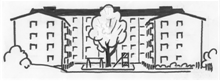 Informationsbrev BRF Korallen nr 3-23
Motioner till årsstämman!
Måndag den 15 maj är det dags för BRF Korallens årsstämma. Kallelse kommer att hängas upp och delas ut till alla boende några veckor innan stämman. Lämna in eventuella motioner till styrelsen senast söndag den 12 mars.Du kan antingen mejla din motion till styrelsen@korallen1.se 
eller lägga motionen i den vita brevlådan på bottenvåningen i port 6. 

En motion skall innehålla: Avsändare (Namn/adress/e-post/telefonnummer)Frågeställning: Tydlig formulering/förklaring av vad man önskar att stämman skall ta ställning till.Bakgrund/tilläggsmaterial: Försök att ta fram ett så tydligt material som möjligt för beslut t ex skicka med prisunderlag.    
                                                     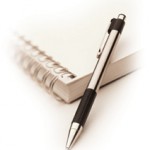 /Styrelsen
 Glöm Inte! BRF Korallen finns på Facebook. Bli medlem!2023-02-26Information letter BRF Korallen no 2-23Motions for the annual general meeting BRF Korallen
Monday 15 May is the time for the BRF Korallen's annual general meeting. Notice will be posted and distributed to all residents a few weeks before the meeting. Submit any motions to the board no later than Sunday, March 12.You can either email your motion to styrelsen@korallen1.se or put the motion in the white mailbox on the ground floor in gate 6.A motion must contain:Sender: (Name/address/email/phone number)Issue: Clear formulation/explanation of what you wish the meeting to decide on.Background/additional material: Try to produce as clear material as possible for decisions, e.g. send price documents./The board
Do not forget! BRF Korallen has a website www.korallen1.se and is also on Facebook.  Sign up!